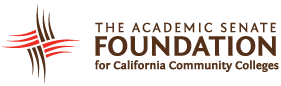 ASCCC Foundation Committee Meeting – Draft MinutesThursday October 7, 20202:00 P.M. – 3:00 P.MOrder of the Agenda – Meeting was called to order at 2:05 pm. Members in attendance were Silvester Henderson, Stephanie Curry, Mayra Cruz, Krystinne Mica, and Manuel VélezApproval – Minutes (9/10/2020) (Vote/Required) – The minutes were approved as presented. Review ASCCC Goals: (2020-2021)
Discuss how the work of the ASCCC Foundation can effectively support 
the work of the ASCCC.
a). Guided Pathways to Transfer and CareersVarious projects TBD
b).  Culturally Responsive Student Services/Support and CurriculumVarious projects TBD
c). Equity Driven SystemsFaculty DiversificationFaculty Empowerment Leadership Academy4. Items to Discuss:
Mission Revision – The Directors discussed revising the mission of the ASFCCC Foundation. The amended mission will now state: The mission of the Academic Senate Foundation for California Community Colleges is to enhance the excellence of the California community colleges by sustained support for professional development of our diverse faculty in the furtherance of effective teaching and learning practices. Marketing for Funds (Donation) – The Directors continued the discussion from the last meeting regarding what donation strategies the Foundation can leverage for the year. Several of the suggestions from the last meeting were discussed again including Giving Tuesday, contacting external organizations such as corporations or large banks to tap into their education-related dollars, and the 10+1 campaign. The Directors opted to focus this semester on efforts towards Giving Tuesday, which is roughly 50 days away. This will be promoted at the upcoming Area Meetings and the ASCCC Office will work on a campaign and marketing to send out to the field, specifically targeting tenured faculty. The group discussed the levels of donation to include in the campaign and suggested starting with low denominations (in $5 increments) to encourage donation. Donors (Expanding/Revisiting Past Donor) – This was included in the discussion above. Extended discussion will take place at the next meeting. Review the Financial Spreadsheet (Past Two Year) 
a). Two Attachments (Krystinne) – The Directors were provided a review of the statement of activities for the Foundation and was apprised of the budgeting mechanism previously used for the foundation. It was noted that fundraising was better when there was a dedicated staff member to help and Directors expressed interest in looking into hiring a contractor who may be able to help. Description of Directors Position (Attached)a). Discuss – The ASFCCC Foundation needs its last Director position filled; this position is reserved for faculty in the field. The job description for the foundation director will be updated to include the mission of the Foundation as well as the composition of the board and will be distributed to the field to encourage applications. Faculty interested in applying will complete a Faculty Application to Serve and will be selected from the pool of applicants that select this committee.  The Foundation Directors elected members to the following positions:Stephanie Curry, TreasurerManuel Vélez, SecretaryRostrum Article (Stephanie Curry) – Thank YouMeeting Schedule – Complete (Fall 2020) – Upcoming meetings: October 29, 2p – 3p and November 19, 2p – 3p Criteria for Scholarship Ranking – (Continued Discussion) Fall Plenary Application – Krystinne Review Schedule Dates & Times - The Directors opted to continue to use the previous criteria for the review of the scholarship applications submitted for the Fall Plenary Session. Rankings from the Directors are due to Krystinne on October 19. Report to all Area Meetings (Silvester – Write up a Report) – Silvester will reach out to Cheryl to obtain a copy of last year’s repor to the Area Meetings. 5. ASCCC Foundation 2020-2021 Scholarship Applications Updates: (Krystinne) – This was not discussed. Fall PlenaryFELA6. Past Foundation Sponsored Event Financial Summary (To Be Requested) – This was not discussed. 7. ASCCC Foundation Fundraising Goals: - This was not discussed. Committee Discussion/Restrictions8. Closing Comments - Adjournment"If you want to go fast, go alone. If you want to go far, go together." – African Proverb